ЗАТВЕРДЖЕНО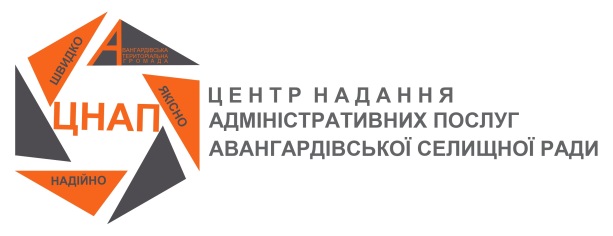 Наказ Головного управління Держгеокадастру в Одеській областівід 27.12.2022 № 146 (у редакції наказу Головного управління Держгеокадастру в Одеській області від 14.04.2023 № 21)Додаток 1 до Інформаційної картки адміністративної послуги з виправлення технічної помилки у відомостях Державного земельного кадастру не з вини органу, що здійснює його веденняПОВІДОМЛЕННЯ 
про необхідність виправлення технічних помилок у документах, що стали підставою для внесення відомостей до Державного земельного кадастру, у яких фізичною або юридичною особою виявлено помилкурозглянуто повідомлення про виявлення технічної помилки фізичною або юридичною особою від "___" ____________ 20__ р. з реєстраційним номером ___________________ разом з доданими до нього документами та встановлено, що відомості Державного земельного кадастру відповідають інформації, що міститься в документах, які стали підставою для їх внесення, але у___________________________________________________________________________ 
(назва документів, які стали підставою для внесення відомостей 
___________________________________________________________________________ 
Державного земельного кадастру)виявлено технічну помилку, а саме___________________________________________________________________________ 
(суть виявлених помилок) 
________________________________________________________________________________ ______Відповідно до Порядку ведення Державного земельного кадастру повідомляємо про необхідність виправлення зазначених технічних помилок у документах, що стали підставою для внесення відомостей до Державного земельного кадастру.М.П."___" ____________ 20__ р.Додаток 2 до Інформаційної картки адміністративної послуги з виправлення технічної помилки у відомостях Державного земельного кадастру не з вини органу, що здійснює його веденняПОВІДОМЛЕННЯ
про виявлення органом, що здійснює ведення Державного земельного кадастру, у документації із землеустрою / оцінки земель помилки, допущеної у його відомостяхВідповідно до Порядку ведення Державного земельного кадастру повідомляємо про виявлення уДані про об'єкт Державного земельного кадастру, у відомостях стосовно якого виявлено помилку:___________________________________________________________________________
(Держгеокадастр або найменування його територіального органу)М.П."___" ____________ 20__ р.__________
Створено за допомогою програмного забезпечення Державного земельного кадастру.Додаток 3 до Інформаційної картки адміністративної послуги з виправлення технічної помилки у відомостях Державного земельного кадастру не з вини органу, що здійснює його веденняЗАЯВА
про виправлення технічних помилок, допущених під час ведення Державного земельного кадаструВідповідно до Порядку ведення Державного земельного кадастру прошу виправити технічну помилку у відомостях Державного земельного кадастру, а саме_________________________________________________________________________,
(суть помилки)допущену та виправлену у документах, на підставі яких були внесені такі відомості з них, згідно з повідомленням Державного кадастрового реєстратора про:необхідність виправлення технічних помилок у документах, що стали підставою для внесення відомостей до Державного земельного кадастру, у яких фізичною або юридичною особою виявлено помилку;виявлення технічної помилки, допущеної у відомостях Державного земельного кадастру органом, що здійснює його ведення.від "___" __________ 20__ р. з реєстраційним номером _____________________________.До заяви додаються:€ документи / посвідчені копії документів, на підставі яких до Державного земельного кадастру були внесені відомості та які містять технічну помилку ______________________________________;€ документи з виправленими технічними помилками, які є підставою для виправлення відповідних технічних помилок у Державному земельному кадастрі ___________________________________;€ документ, що підтверджує внесення плати за виправлення технічних помилок у Державному земельному кадастрі.Інформацію про результати розгляду заяви прошу надати:€ у паперовій формі у центрі надання адміністративних послуг
_________________________________________________________€ в електронній формі:€ через Єдиний державний вебпортал електронних послуг, у тому числі через веб-сторінку Держгеокадастру;€ на адресу електронної пошти ___________________________.М.П.Додаток 4 до Інформаційної картки адміністративної послуги з виправлення технічної помилки у відомостях Державного земельного кадастру не з вини органу, що здійснює його веденняЗАЯВА
про внесення виправлених відомостей до Державного земельного кадаструВідповідно до Порядку ведення Державного земельного кадастру прошу виправити помилку, допущену уДані про об'єкт Державного земельного кадастру, у відомостях стосовно якого виявлено помилку:До заяви додаються:€ документи / посвідчені копії документів, що містять зазначені у повідомленні помилки, допущені у відомостях Державного земельного кадастру внаслідок помилки у документації із землеустрою, оцінки земель (у разі наявності таких документів) ____________________________________________;€ погоджена документація із землеустрою, оцінки земель з виправленими відомостями, яка є підставою для виправлення відповідних помилок у Державному земельному кадастрі;€ документ, що підтверджує внесення плати за внесення до Державного земельного кадастру виправлених відомостей у документації із землеустрою, оцінки земель.Інформацію про результати розгляду заяви прошу надати:€ у паперовій формі у центрі надання адміністративних послуг
_________________________________________________________€ в електронній формі:€ через Єдиний державний вебпортал електронних послуг, у тому числі через веб-сторінку Держгеокадастру;€ на адресу електронної пошти ___________________________.М.П.ІНФОРМАЦІЙНА КАРТКА АДМІНІСТРАТИВНОЇ ПОСЛУГИІНФОРМАЦІЙНА КАРТКА АДМІНІСТРАТИВНОЇ ПОСЛУГИІНФОРМАЦІЙНА КАРТКА АДМІНІСТРАТИВНОЇ ПОСЛУГИВИПРАВЛЕННЯ ТЕХНІЧНОЇ ПОМИЛКИ У ВІДОМОСТЯХ З ДЕРЖАВНОГО ЗЕМЕЛЬНОГО КАДАСТРУ НЕ З ВИНИ ОРГАНУ, ЩО ЗДІЙСНЮЄ ЙОГО ВЕДЕННЯ (00081)ВИПРАВЛЕННЯ ТЕХНІЧНОЇ ПОМИЛКИ У ВІДОМОСТЯХ З ДЕРЖАВНОГО ЗЕМЕЛЬНОГО КАДАСТРУ НЕ З ВИНИ ОРГАНУ, ЩО ЗДІЙСНЮЄ ЙОГО ВЕДЕННЯ (00081)ВИПРАВЛЕННЯ ТЕХНІЧНОЇ ПОМИЛКИ У ВІДОМОСТЯХ З ДЕРЖАВНОГО ЗЕМЕЛЬНОГО КАДАСТРУ НЕ З ВИНИ ОРГАНУ, ЩО ЗДІЙСНЮЄ ЙОГО ВЕДЕННЯ (00081)(назва адміністративної послуги)Сектор 1 відділу № 5 управління надання адміністративних послугГоловного управління Держгеокадастру в Одеській області(найменування суб’єкта надання послуги)(назва адміністративної послуги)Сектор 1 відділу № 5 управління надання адміністративних послугГоловного управління Держгеокадастру в Одеській області(найменування суб’єкта надання послуги)(назва адміністративної послуги)Сектор 1 відділу № 5 управління надання адміністративних послугГоловного управління Держгеокадастру в Одеській області(найменування суб’єкта надання послуги)Інформація про центр надання адміністративних послугІнформація про центр надання адміністративних послугІнформація про центр надання адміністративних послуг1.Найменування центру надання адміністративної послуги, в якому здійснюється обслуговування суб’єкта зверненняЦентр надання адміністративних послуг Авангардівської селищної ради Овідіопольського району Одеської області2.Місцезнаходження центру надання адміністративної послугиЦНАП Авангардівської селищної ради.67806, Одеська область, Одеський район,смт Авангард, вул. Добрянського, 303.Інформація щодо режиму роботи центру надання адміністративної послугиЦНАП Авангардівської селищної радиПн, вт, чт: 8.00 – 17.00Ср: 8.00 – 20.00Пт: 8.00 – 16.00Сб, нд: вихідні4.Телефон/факс (довідки), адреса електронної пошти та веб-сайт центру надання адміністративної послугиЦНАП Авангардівської селищної радител.: (048) 797-21-73,e-mail: centravangard2017@gmail.comвеб-сайт: https://avangard.odessa.gov.ua/Нормативні акти, якими регламентується надання адміністративної послугиНормативні акти, якими регламентується надання адміністративної послугиНормативні акти, якими регламентується надання адміністративної послуги5.Закони України Стаття 37 Закону України «Про Державний земельний кадастр»6.Акти Кабінету Міністрів України Пункти 138, 139, 142, 146, 148, 150, 152, 153, 155 Порядку ведення Державного земельного кадастру, затвердженого постановою Кабінету Міністрів України від 17 жовтня       2012 р. № 1051Постанова Кабінету Міністрів України від 1 серпня 2011 р. № 835 «Деякі питання надання Державною службою з питань геодезії, картографії та кадастру та її територіальними органами адміністративних послуг»Розпорядження Кабінету Міністрів України від 16 травня 2014 р. № 523-р “Деякі питання надання адміністративних послуг органів виконавчої влади через центри надання адміністративних послуг”7.Акти центральних органів виконавчої влади8.Акти місцевих органів виконавчої влади/органів місцевого самоврядуванняУмови отримання адміністративної послугиУмови отримання адміністративної послугиУмови отримання адміністративної послуги9.Підстава для одержання адміністративної послугиВиявлення фізичною або юридичною особою технічної помилки (описка, друкарська, граматична, арифметична чи інша помилка) у витязі, довідці з Державного земельного кадастру, викопіюванні з картографічних матеріалів Державного земельного кадастру або у документах, на підставі яких внесені відомості до Державного земельного кадастру, яка допущена не з вини органу, що здійснює ведення Державного земельного кадастру або отримання від Державного кадастрового реєстратора повідомлення про необхідність виправлення технічних помилок у документах, що стали підставою для внесення відомостей до Державного земельного кадастру, у яких фізичною або юридичною особою виявлено помилку, за формою, що додається*Виявлення фізичною або юридичною особою у документації із землеустрою та оцінки земель помилки щодо визначення характеристик об’єктів Державного земельного кадастру в натурі (на місцевості) із порушенням (зміною) їх значень внутрішніх кутів та мір ліній між поворотними точками меж земельних ділянок та/або площі, допущеної у відомостях Державного земельного кадастру (в тому числі під час або після перенесення інформації про земельні ділянки з державного реєстру земель та відомостей про земельні ділянки та інші об’єкти Державного земельного кадастру, що містяться в документації із землеустрою та оцінки земель, затвердженої та переданої до 1 січня 2013 р. до Державного фонду документації із землеустрою) або отримання від Державного кадастрового реєстратора повідомлення про виявлення органом, що здійснює ведення Державного земельного кадастру, у документації із землеустрою/ оцінки земель помилки, допущеної у його відомостях, за формою, що додається**10.Вичерпний перелік документів, необхідних для отримання адміністративної послуги, а також вимоги до нихЗаява про виправлення технічних помилок, допущених під час ведення Державного земельного кадастру за формою, що додається***2. Документи (або їх посвідчені копії), на підставі яких до Державного земельного кадастру внесені відомості, та ті, що містять технічні помилки  3. Документи з виправленими технічними помилками (в електронній та паперовій формі), які є підставою для виправлення відповідних технічних помилок у Державному земельному кадастрі 4. Документ, що підтверджує оплату послуг з виправлення технічних помилок у Державному земельному кадастрі, (або інформація (реквізити платежу) про сплату збору (внесення плати) в будь-якій формі, надані суб’єктом звернення) або1. Заява про внесення виправлених відомостей до Державного земельного кадастру за формою, що додається****2. Документи (або їх посвідчені копії), що містять зазначені в повідомленні помилки, допущені у відомостях Державного земельного кадастру внаслідок помилки в документації із землеустрою та оцінки земель (у разі наявності таких документів)3. Погоджена документація із землеустрою та оцінки земель із виправленими відомостями, яка є підставою для виправлення відповідних помилок у Державному земельному кадастрі;4. Документ, що підтверджує оплату послуг із внесення до Державного земельного кадастру виправлених відомостей у документації із землеустрою та оцінки земель (крім випадків внесення відомостей про обмеження у використанні земель, безпосередньо встановлені законами або прийнятими відповідно до них нормативно-правовими актами, містобудівною документацією)Документація із землеустрою, технічна документація з оцінки земель в електронній формі засвідчуються шляхом накладення електронного підпису сертифікованого інженера-землевпорядника, що базується на кваліфікованому сертифікаті електронного підпису, з використанням кваліфікованої електронної позначки часу11.Порядок та спосіб подання документів, необхідних для отримання адміністративної послугиЗаява разом з документами надсилається в електронній формі технічними засобами електронних комунікацій з використанням електронного підпису, що базується на кваліфікованому сертифікаті електронного підпису, чи іншого альтернативного засобу електронної ідентифікації особи з використанням Єдиного державного вебпорталу електронних послуг, у тому числі через веб-сторінку ДержгеокадаструПодання заяви про внесення відомостей до Державного земельного кадастру разом із документацією із землеустрою чи документацією із оцінки земель здійснюється розробником такої документації, якщо інше не встановлено договором на виконання робіт із землеустрою чи оцінки земель12.Платність (безоплатність) надання адміністративної послугиПослуга платнаУ разі платності:У разі платності:У разі платності:12.1Нормативно-правові акти, на підставі яких стягується платаСтаття 41 Закону України «Про Державний земельний кадастр»12.2.Розмір та порядок внесення плати (адміністративного збору) за платну адміністративну послугуРозмір плати за надання послуги – 0,01 розміру прожиткового мінімуму для працездатних осіб, встановленого законом  на 1 січня календарного року, в якому надається відповідна адміністративна послугаОплата послуги здійснюється шляхом попереднього перерахування коштів через банки та/або відділення поштового зв’язку; підтвердженням оплати послуги є платіжне доручення або квитанція з відміткою банку чи відділення поштового зв’язку (або інформація (реквізити платежу) про сплату збору (внесення плати) в будь-якій формі, надані суб’єктом звернення)Оплата послуг здійснюється з урахуванням вимог Закону України «Про платіжні системи та переказ коштів в Україні»12.3.Розрахунковий рахунок для внесення платиРозрахунковий рахунок для внесення плати надається центром надання адміністративних послуг, який надає адміністративну послугу13.Строк надання адміністративної послуги2 робочих дні з дня реєстрації відповідної заяви у територіальному органі Держгеокадастру14.Перелік підстав для відмови у наданні адміністративної послугиНе виправлення технічних помилок у документах, що стали підставою для внесення відомостей до Державного земельного кадастру, у документації із землеустрою та оцінки земель, та виправлення яких має передувати виправленню відповідних відомостей у Державному земельному кадастрі Невідповідність поданих документів вимогам законодавчих та інших нормативно-правових актівНевнесення плати або внесення її не в повному обсязі15.Результат надання адміністративної послугиПротокол виправлення помилкиПовідомлення про виправлення помилки заінтересованим особам (у тому числі власників, користувачів земельних ділянок, а також третіх осіб, інтересів яких стосувалося виправлення помилок) Заміна документа, в якому виявлено помилку (витяг, довідку з Державного земельного кадастру, викопіювання з картографічних матеріалів Державного земельного кадастру) заявникові за його бажаннямВідмова у виправленні помилки16.Способи отримання відповіді (результату)Надсилається заявникові в електронній формі з накладеним кваліфікованим електронним підписом технічними засобами електронних комунікацій на вказану у заяві адресу електронної пошти або з використанням Єдиного державного вебпорталу електронних послуг, у тому числі через веб-сторінку Держгеокадастру, та за бажанням заявника видається у паперовій формі центром надання адміністративних послуг, зазначеним у заяві17.Примітка*Форма повідомлення про необхідність виправлення технічних помилок у документах, що стали підставою для внесення відомостей до Державного земельного кадастру, у яких фізичною або юридичною особою виявлено помилку наведено у додатку 1 до Інформаційної картки адміністративної послуги**Форма повідомлення про виявлення органом, що здійснює ведення Державного земельного кадастру, у документації із землеустрою/оцінки земель помилки, допущеної у його відомостях наведено у додатку 2 до Інформаційної картки адміністративної послуги***Форма заяви про виправлення технічних помилок, допущених під час ведення Державного земельного кадастру наведено у додатку 3 до Інформаційної картки адміністративної послуги****Форма заяви про внесення виправлених відомостей до Державного земельного кадастру наведено у додатку 4 до Інформаційної картки адміністративної послуги_______________________________________ 
(прізвище, власне ім’я, по батькові за (наявності) 
_______________________________________ 
фізичної  особи / найменування юридичної особи) 
_______________________________________ 
(місце проживання фізичної особи/
_______________________________________ 
місцезнаходження юридичної особи)№ _____________м. ____________________Державним кадастровим реєстратором_________________________________________ 
(Держгеокадастр або найменування______________________________________________________________________________ 
його територіального органу)______________________________________________________________________________ 
його територіального органу)Державний кадастровий реєстратор____________ 
(підпис)_______________________
(ініціали/ініціал та прізвище)______________________________________
(прізвище, власне ім’я, по батькові за (наявності) 
______________________________________
фізичної особи / найменування юридичної особи)
______________________________________
(місце проживання фізичної особи
______________________________________
/місцезнаходження юридичної особи)
______________________________________
(контактний телефон)№ _____________м. ______________________________________________________________________________________________
(документація із землеустрою / оцінки земель)__________________________________________________________________________
(документація із землеустрою / оцінки земель)помилки, а саме________________________________________________________,
(суть помилки)допущеної у_________________________________________________________________
(відомості Державного земельного кадастру, у яких виявлено помилку)___________________________________________________________________________,
(об'єкт Державного земельного кадастру, у відомостях стосовно якого виявлено помилку)___________________________________________________________________________,
(об'єкт Державного земельного кадастру, у відомостях стосовно якого виявлено помилку)для виправлення якої________________________________________________________.
(шляхи виправлення помилки)Дані про земельну ділянкуМісце розташування земельної ділянкиКадастровий номер земельної ділянки (за наявності)Дані про інший об'єкт Державного земельного кадастру, у відомостях стосовно якого виявлено помилкуДержавний кадастровий реєстратор____________
(підпис)_______________________
(ініціали/ініціал та прізвище)Державному кадастровому реєстратору
___________________________________________
(найменування органу, що здійснює ведення
___________________________________________
Державного земельного кадастру)
___________________________________________
(прізвище, власне ім’я, по батькові (за наявності)
___________________________________________
фізичної особи/найменування юридичної особи)
___________________________________________
(унікальний номер запису в Єдиному
державному демографічному реєстрі (за наявності)
___________________________________________
(податковий номер/серія (за наявності)
та номер паспорта фізичної особи,
___________________________________________
яка через свої релігійні переконання
___________________________________________
відмовилася від прийняття номера)
___________________________________________
(реквізити документа, що посвідчує особу,
___________________________________________
яка звернулася із заявою
___________________________________________
(назва документа, номер та серія (за наявності), дата видачі),
___________________________________________
та документа, що посвідчує повноваження діяти
від імені особи)
___________________________________________
(місце проживання фізичної особи /
___________________________________________
місцезнаходження юридичної особи)
___________________________________________
(контакти особи (адреса електронної пошти,
контактний номер телефону)Службова інформаціяРеєстраційний номер заявиДата реєстрації заявиПідпис заявникаПідпис заявникаПрізвище, власне ім’я, по батькові за (наявності) Державного кадастрового реєстратораМ.П. (за наявності)М.П. (за наявності)Підпис Державного кадастрового реєстратораДата подання заявиДержавному кадастровому реєстратору
___________________________________________
(найменування органу, що здійснює ведення
___________________________________________
Державного земельного кадастру)
___________________________________________
(прізвище, власне ім’я, по батькові (за наявності) 
___________________________________________
фізичної особи/найменування юридичної особи)___________________________________________
(унікальний номер запису в Єдиному
державному демографічному реєстрі (за наявності)
___________________________________________
(податковий номер/серія (за наявності)
та номер паспорта фізичної особи,
___________________________________________
яка через свої релігійні переконання
___________________________________________
відмовилася від прийняття номера)
___________________________________________
(реквізити документа, що посвідчує особу,
___________________________________________
яка звернулася із заявою
___________________________________________
(назва документа, номер та серія (за наявності), дата видачі),
___________________________________________
та документа, що посвідчує повноваження діяти
від імені особи)
___________________________________________
(місце проживання фізичної особи /
___________________________________________
місцезнаходження юридичної особи)
___________________________________________
(контакти особи (адреса електронної пошти,
контактний номер телефону)___________________________________________________________________________
(відомості Державного земельного кадастру,___________________________________________________________________________
(відомості Державного земельного кадастру,___________________________________________________________________________
у яких виявлено помилку)___________________________________________________________________________
у яких виявлено помилку)щодо_____________________________________________________________________
(об'єкт Державного земельного кадастру, у відомостях стосовно якого виявлено помилку)внаслідок помилки у документації із землеустрою, оцінки земель, а самевнаслідок помилки у документації із землеустрою, оцінки земель, а саме___________________________________________________________________________
(суть помилки)___________________________________________________________________________
(суть помилки)Дані про земельну ділянкуМісце розташування земельної ділянкиКадастровий номер земельної ділянки (за наявності)Дані про інший об'єкт Державного земельного кадастру, у відомостях стосовно якого виявлено помилкуСлужбова інформаціяРеєстраційний номер заявиДата реєстрації заявиПідпис заявникаПідпис заявникаПрізвище, власне ім’я, по батькові за (наявності) Державного кадастрового реєстратораМ.П. (за наявності)М.П. (за наявності)Підпис Державного кадастрового реєстратораДата подання заяви